广东省机械技师学院第45届世界技能大赛紧急物资采购项目采购文件采购编号：GDJXJG201906-4广东省机械技师学院2019年6月目录第一部分：报价邀请函  第二部分：采购项目内容  第三部分：报价人须知第四部分：报价文件格式第一部分报价邀请函报价邀请函各（潜在）供应商：广东省机械技师学院（以下简称“采购人”）就第45届世界技能大赛紧急物资采购项目，邀请合格报价人就所需的有关货物进行报价，提交密封报价，具体事项如下：一、采购编号：GDJXJG201906-4二、采购项目名称：广东省机械技师学院第45届世界技能大赛紧急物资采购项目三、采购预算：人民币138669.00元四、项目内容及需求：1、内容：学院第45届世界技能大赛紧急物资采购项目报价人应对所有采购内容进行报价，不允许只对其中部分内容进行报价。2、简要技术要求：详见《采购项目内容》。五、合格报价人条件（供应商资格要求）报价人应具备《广东省机械技师学院自行组织招标管理办法（试行）》规定的条件，并提供下列材料：1、报价人必须是在中华人民共和国境内注册的独立法人或当地分支机构且具有相关的经营范围（以营业执照为准）；2、报价人参加政府采购活动近三年内，在经营活动中没有重大违法记录（投标人出具书面诚信承诺书）。3、单位负责人为同一人或者存在直接控股、管理关系的不同供应商，不得同时参加本采购项目投标报价（报价人出具书面承诺书）。4、本项目不接受联合体报价。以上资格条件的证明材料须编制在报名文件中，作为符合性审查的证明材料。六、获取采购文件方式：学校官网自行下载(学校官网：http://www.gdjxjg.com/)符合资格的报价人应当在2019年6月27日9时0分起至2019年7月2日16时30分止（法定节假日除外）凭营业执照副本、税务登记证副本复印件（或三证合一证件）以及资质证明文件复印件加盖公章、单位授权委托书到广州市白云区江高镇松岗街193号（广东省机械技师学院）行政楼501-3室（纪检监察室）现场报名，报名人需带身份证原件备查并对报名资料的完整性和真实性负全部责任。七、递交报价资料时间：2019年7月4日8时30分-9时00分八、报价文件送达地点：广州市白云区江高镇松岗街193号行政楼501-3室（纪检监察室）九、公开报价及评审时间：2019年7月4日9时00分十、公开报价及评审地点：广东省机械技师学院行政楼四楼会议室十一、采购文件公示本项目采购文件公示四个工作日，自2019年6月27日起至 2019年7月2日止十二、采购人联系方式广东省机械技师学院2019年6月第二部分采购项目内容一、总体要求本项目是对广东省机械技师学院第45届世界技能大赛紧急物资的采购。本项目采购预算为人民币138669.00元。采购项目清单如下：二、货物要求1、报价人必须对采购范围的所有内容和服务进行报价，不允许只对采购范围的部分内容和服务进行报价。2、报价人必须提供厂商原装、全新的、符合用户提出的有关质量标准的货物。3、报价人报价时所提供的货物如在实际供货时已经停产（不列入该厂家当时的产品系统），如果未能按原价提供更优质的货物，则按违约处理。 4、报价人在实际供货时，若被发现提供的货物未能达到采购文件和报价文件中的有关要求，采购人将有权单方面中止合同的执行,并追究因成交人所提供的未达到所承诺准确率产品而产生的所有损失和责任。三、供货要求1、产品应按有关要求进行包装并采用适当的运输方式运抵合同交货地点。2、成交人提供的货物必须是全新的（包括所有零配件、专用工具等），表面无划伤，无碰撞，各项技术参数完全符合国家计量检测标准。3、所有货物在开箱检验时必须完好，无破损，配置与装箱单相符。货物外观清洁，标记编号以及等字体清晰、明确。4、成交人交货时须随附详细的货物清单。四、报价要求1、报价人报价中必须包含货物的购置和安装、 运输、保险、装卸、验收、培训辅导、质保期售后服务、全额含税发票、雇员费用、合同实施过程中的应预见和不可预见费用。2、所有价格均应予人民币报价，金额单位为元。五、交货时间及地点1、交货时间：合同签订后10个日历日内完成送货并交付采购人使用，并在交付使用之日起5个日历日内验收完毕，并由采购人签署验收合格确认书。2、交货地点：采购人（用户〕指定地点。六、验收要求1、验收依次序对照执行标准：（1）符合中华人民共和国国家和履约地相关安全质量标准、行业技术规范标准、环保节能标准。（2）符合竞价文件和报价承诺中各方共同认可的合理最佳配置、参数规格及各项要求；（3）符合货物来源国家官方颁布标准；（4）述各类标准与法规必须是有关官方机构最新发布的现行标准版本。2、产品均为近10个月内原厂制造的全新合格产品，且有合法透明的来源渠道，无污染、无侵权行为、表面无划损、无任何缺陷隐患，可依常规合法安全使用。如发现成交单位所提供的产品为假冒伪劣产品，采购人将加以假一罚十的处罚。如果出现提供假货现象，采购人后续招标项目拒绝该公司参与竞价。3、包装标准为原厂制造商未启封全新包装，序列号、包装箱号与出厂批号一致，并可追索查阅。4、成交人负责办理所有产品设备(包括保修卡)的一切保修注册备案手续。在产品交付使用之日起5个日历日内由成交人、采购人或法定专业质检部门共同验收并出具验收确认书，验收交付前的保管安全责任由成交人承担，采购人为此可无偿提供必要的临时仓储场所。5、在产品验收时，成交人必须将产品的全部有关说明书、产品合格证、安装手册、保修手册等资料装订成册交付采购人。  七、付款方式：合同款支付按如下方式支付： 1. 验收合格后十五个工作日内支付款项95%；合同总价的5%作为质量保证金。验收合格满1个月后无质量问题且成交人履行质保期义务，采购人将质量保证金15个工作日内无息支付给成交人。2. 成交人须在采购人办理付款手续之前3个工作日内，提供等额的正式发票，以便办理财政支付手续。3. 付款方式：采用支票、银行汇付（含电汇）等形式；4. 本合同的付款时间为采购人向政府采购支付部门提出支付申请的时间（不含政府财政部门审查时间）。八、售后服务要求1、成交人须提供周期上门免费服务质量保证期（简称“质保期”）为壹年，质保期内所有的产品严格按照国家相关三包政策规定执行。但产品从验收合格之日起30天的质保期内，所有产品非人为因素损坏的情况下，出现质量问题，成交人必须无偿为采购人更换同款包装全新的产品。质保期满后可同时提供终身有偿维修保养服务。2、售后服务响应时间为：接到需求服务电话后1小时内响应，若电话或远程支持不能解决问题，需24小时内到学校现场提供技术支持，故障排除时间为48小时内。如在48小时内仍未能有效解决故障问题，成交人须提供同品牌或同等技术参数的产品来暂替故障的设备予采购人临时使用，直到故障设备维修好为止。3、培训：成交人必须为采购人提供免费培训服务，主要培训内容为各类产品的基本结构、主要部件的构造，日常使用操作、保养与管理、常见故障的排除、紧急情况的处理及采购人要求的项目等。第三部分　报价人须知一、说明1．适用范围1.1本竞价文件适用于本报价邀请中所述项目的采购。2. 定义2.1 “采购人”是指：广东省机械技师学院。2.2 “成交人”是指经法定程序确定并授予合同的报价人。3. 合格的货物和服务3.1 “货物”是指报价人制造或组织符合竞价文件要求的货物等。3.2 “服务”是指除货物和工程以外的其他采购对象,其中包括：报价人须承担的运输、安装、技术支持、培训以及竞价文件规定的其它服务。4．报价费用报价人应承担所有与准备和参加报价有关的费用。不论采购的结果如何，采购人均无义务和责任承担这些费用。二、竞价文件5. 采购文件的构成5.1采购文件由下列文件以及在采购过程中发出的修正和补充文件组成：1) 报价邀请书2) 采购项目内容3) 报价人须知4)报价文件格式5) 在采购过程中由竞价采购单位发出的修正和补充文件等5.2报价人应认真阅读、并充分理解采购文件的全部内容（包括所有的补充、修改内容、重要事项、格式、条款和技术规范、参数及要求等）。报价人没有按照采购文件要求提交全部资料，或者报价没有对采购文件在各方面都做出实质性响应是报价人的风险，有可能导致其报价被拒绝，或被认定为无效报价或被确定为报价无效。6. 报价文件的澄清6.1任何要求对采购文件进行澄清的报价人，均应以书面形式在递交报价资料截止时间三日以前通知采购人。采购人对报价人所要求澄清的内容均以书面形式予以答复。必要时，采购人将召开答疑会，并将会议内容以书面的形式发给每个购买采购文件的潜在报价人（答复中不包括问题的来源）。6.2报价人在规定的时间内未对采购文件澄清或提出疑问的，采购人将视其为无异议。对采购文件中描述有歧义或前后不一致的地方，评审委员会有权进行评判，但对同一条款的评判应适用于每个报价人。7. 采购文件的修改7.l在递交报价资料截止时间三日以前，无论出于何种原因，采购人可主动地或在解答报价人提出的疑问时对采购文件进行修改。7.2修改后的内容是采购文件的组成部分，将以书面形式通知所有购买采购文件的潜在报价人，并对潜在报价人具有约束力。潜在报价人在收到上述通知后，应立即以书面形式向竞价采购单位确认。7.3为使报价人准备报价文件时有充足时间对采购文件的修改部分进行研究，采购人可适当推迟递交报价文件截止期，但应发布公告并书面通知所有购买采购文件的潜在报价人。三、采购文件的编制和数量8．报价的语言8.1报价人提交的报价文件以及报价人与采购人就有关报价的所有来往函电均应使用中文。9．报价文件的构成应符合《广东省机械技师学院自行组织招标管理办法（试行）》及采购文件的要求。10. 报价文件编制10.1报价人应当对报价文件进行装订，对未经装订的报价文件可能发生的文件散落或缺损，由此产生的后果由报价人承担。10.2报价人应完整、真实、准确的填写采购文件中规定的所有内容。10.3报价人必须对报价文件所提供的全部资料的真实性承担法律责任，并无条件接受采购人对其中任何资料进行核实的要求。10.4如果因为报价人报价文件填报的内容不详，或没有提供采购文件中所要求的全部资料及数据，由此造成的后果，其责任由报价人承担。11. 报价11.1报价人所提供的货物和服务均应以人民币报价。11.2  所有根据合同或其它原因应由报价人支付的税款和其它应交纳的费用都要包括在报价人提交的报价中；11.3每一种规格的货物只允许有一个报价，否则将被视为无效报价。12. 备选方案12.1只允许报价人有一个报价方案，否则将被视为无效报价。13. 联合体报价13.1本项目不接受联合体报价。14. 报价人资格证明文件14.1报价人应按采购文件的要求，提交证明其有资格参加报价和成交后有履行合同能力的文件，并作为其报价文件的组成部分。14.2资格证明文件必须真实有效、清晰可辨，复印件必须加盖单位印章，如因文件不清晰造成难以分辨，此后果由报价人承担。15. 证明报价货物合格性和符合竞价文件规定的文件：15.1 报价人应提交证明其拟提供的报价货物符合竞价文件规定的文件，包括报价表中对货物原产地的说明，并作为其报价文件的一部分。15.2 证明报价货物与采购文件的要求相一致的文件，可以是文字资料、图纸、数据和实物，包括如下：（1）货物的型号、规格；（2）货物主要技术指标和性能的详细说明；（3）详细的合同项下提供货物及相关服务的执行时间表及其实施措施，明确标注出影响合同执行的关键时间及因素；（4）规定的周期内正常、连续地使用货物所必需的备品备件、专用工具的清单，包括其货源及现行价格；（5）对照采购文件要求的技术规格，报价人逐条说明所提供的货物及相关服务已对采购文件中的技术规格作出了实质性的响应；或申明与技术规格条文的偏差和例外。特别是对于有具体参数要求的指标，报价必须提供所投货物的具体参数值。16. 递交报价文件的截止期和报价文件有效期16.1 递交报价文件的截止时点详见报价邀请函，超过截止时点后的报价为无效报价。16.2报价文件应在提交报价文件截止时间起30天内保持有效。17. 报价文件的数量和签署17.1 报价人应编制报价文件一式叁 份，其中正本壹 份和副本 贰份，报价文件的副本可采用正本的复印件。每套报价文件须清楚地标明“正本”、“副本”。若副本与正本不符，以正本为准。17.2 报价文件的正本需打印或用不褪色墨水书写，并由法定代表人或经其正式授权的代表签字。17.3 报价文件中的任何重要的插字、涂改和增删，必须由法定代表人或经其正式授权的代表在旁边签章或签字才有效。17.4 所有报价文件（附特殊规格的图纸外）应按A4规格制作；建议采用双面打印或复印。17.5 报价文件须编页码，页码必须连续。四、报价文件的递交18. 报价文件的密封和标记18.1 报价人应将报价文件正本和所有的副本一起合并密封包装。18.2 信封或外包装上应当注明采购项目名称、采购编号和“在（采购文件中规定的开标日期和时点）之前不得启封”的字样，封口处应加盖报价人印章。18.3如果未按要求密封和标记，采购人对误报或提前启封概不负责。19. 报价文件的修改和撤回19.1报价人在报价文件递交截止时间前，可以对所递交的报价文件进行补充、修改或者撤回，并书面通知竞价采购单位。补充、修改的内容应当按竞价文件要求签署、盖章，并作为报价文件的组成部分。在递交报价文件截止时点之后，报价人不得对其报价文件做任何修改和补充。19.2 报价人在递交报价文件后，可以撤回其报价，但报价人必须在规定的报价文件递交截止时点前以书面形式告知竞价采购单位。19.3 报价人所提交的报价文件在评审结束后，无论成交与否都不退还。五、公开报价、评审、确定成交单位20. 公开报价20.1 采购人在《报价邀请书》中规定的日期、时间和地点组织公开报价。公开报价时原则上应当有采购人代表和报价人代表参加。参加公开报价的代表应签到以证明其出席。20.2公开报价时，由报价人或其推选的代表检查报价文件的密封情况，也可以由采购单位纪检人员确认无误后由竞价工作人员当众拆封，宣读报价人名称、报价价格、价格折扣、报价文件的其他主要内容和采购文件允许提供的备选报价方案。20.3采购单位做好公开报价记录，公开报价记录由各报价人签字确认。21. 评审员会的组成和评审方法21.1 评审由采购单位依照《广东省机械技师学院自行组织招标管理办法（试行）》的规定，组建的评审委员会负责。评审委员会成员由采购人代表7人（含7人）以上组成。21.2 评审委员会将按照竞价文件确定的评审方法进行评审。评审委员会对报价文件的评审分为资格性审查、符合性检查和价格评议。21.3 本次评标采用低价评审法评审，具体见本部分“八 评标方法、步骤及标准”。22. 报价文件的初审22.1 评审委员会将依法审查报价文件是否完整、总体编排是否有序、文件签署是否合格、是否按竞价文件的规定密封和标记等。22.2 评审委员会对大小写金额不一致、单价汇总与总价不一致的，按以下方法更正：投标文件的大写金额和小写金额不一致的，以大写金额为准；总价金额与按单价汇总金额不一致的，以单价金额计算结果为准；单价金额小数点有明显错位的，应以总价为准，并修改单价。如果报价人不接受对其错误的更正，其报价将被视为无效报价或确定为报价无效。22.3 在详细评审之前，评审委员会要审查每份报价文件是否实质上响应了竞价文件的要求。实质上响应的报价文件应该是与竞价文件要求的关键条款、条件和规格相符没有实质偏离的报价文件。评审委员会决定报价文件的响应程度只依据报价文件本身的真实无误的内容，而不依据外部的证据。但报价文件有不真实、不正确内容的除外。22.4 报价人有下列情形之一的，其报价将被视为无效报价：实质上没有响应竞价文件要求的报价将被视为无效报价。报价人不得通过修正或撤销不合要求的偏离从而使其报价文件成为实质上响应的报价。22.4.1 在资格性审查、符合性检查时，如发现下列情形之一的，报价文件将确定为无效报价：报价总金额超过本项目采购预算；报价人的报价文件或资格证明文件未提供或不符合竞价文件要求的；3）不具备竞价文件中规定资格要求的；4）未按照竞价文件规定要求签署、盖章的；5）报价文件无法定代表人签字或签字人无法定代表人有效授权的； 6）参加政府采购活动前三年内，在经营活动中有重大违法记录的；7）符合竞价文件中规定的被视为无效报价的其它条款的。8）不符合法律、法规规定的其他实质性要求的。22.4.2评审委员会对各报价人进行资格性和符合性审查过程中，对初步被认定为初审不合格或无效报价人应实行及时告知，由评审委员会主任或采购人代表将集体意见现场及时告知报价人，以让其核证、澄清事实。23.报价文件的澄清23.1 评审期间，对报价文件中含义不明确、同类问题表述不一致或者有明显文字和计算错误的内容，评审委员会可以书面形式（应当由评审委员会成员签字）要求报价人作出必要的澄清、说明或者纠正，但不得允许报价人对报价等实质性内容做任何更改。报价人的澄清、说明或者补正应当采用书面形式，由其授权的代表签字，并不得超出报价文件的范围或者改变报价文件的实质性内容。有关澄清的答复均应由报价人的法定代表人或授权代表签字的书面形式作出。23.2 报价人的澄清文件是其报价文件的组成部分。24. 报价的评审24.1 评审委员会只对确定为实质上响应竞价文件要求的报价文件进行评价和比较。25. 授予成交通知书25.1 评审委员会按照竞价文件确定的评审方法、步骤、标准，对报价文件进行评审，提出书面评审报告，按照得分由高到低的顺序推荐成交候选人名单。25.2 采购人在收到评审报告后的规定时间内，按照评审报告中推荐的成交候选人顺序确定成交人。25.3 成交人确定后，竞价采购单位将在学校网上发布成交公告，同时向成交人发出《成交通知书》，《成交通知书》对成交人和采购人具有同等法律效力。26. 替补候选人的设定与使用依据《广东省机械技师学院自行组织招标管理办法（试行）》规定，成交供应商放弃成交或者成交资格被确认无效的，采购人可以按照排序从其他成交候选供应商中确定成交供应商，没有其他成交候选供应商的，应当重新组织采购活动。六、 合同的订立和履行27. 合同的订立27.1 采购人与成交人自成交通知书发出之日起3-5日签订合同，签订合同不得超出国家相关法律、法规或报价文件的范围、也不得再行订立背离合同实质性内容的其他协议。28. 合同的履行28.1合同订立后，合同各方不得擅自变更、中止或者终止合同。因特殊情况需要中止或终止合同的，双方进行协商。28.2 合同履行中，采购人需追加与合同货物相同的货物、工程或者服务的，在不改变合同其他条款的前提下，可以与成交人签订补充合同，但所补充合同的采购金额不得超过原采购金额的百分之十。   七、适用法律29. 采购人及报价人的一切竞价报价活动均适用《广东省机械技师学院自行组织招标管理办法（试行）》及其配套的规章制度。八  评审方法、步骤及标准根据《广东省机械技师学院自行组织招标管理办法（试行）》的相关规定确定以下评审方法、步骤及标准：30.评审方法（1）报价人数必须达到法定人数，否则作废处理或报学校领导班子讨论决定。（2）本次评审采用低价评审法。（3）低价评审法评标步骤：先进行初步评审，再进行价格的比较与评价。只有通过初步评审的报价人才能进入价格的评审。31.评审步骤评审委员会对报价文件的评审分为以下两方面： 初审1、资格性检查；2、符合性检查；评审委员会根据采购文件要求对报价文件的资格性和符合性进行评审，只有对采购文件所列各项作出实质性响应的报价文件才能通过初步评审。对是否实质性响应报价文件的要求有争议的报价，评审委员会将以记名方式表决，得票超过半数的报价人有资格进入下一阶段的评审，否则将被淘汰。（二）比较与评价进入价格评审环节的报价单位，价格最低的报价人为第一成交候选供应商，价格次低的报价为第二成交候选供应商。（1）报价人人不得以低于成本的报价竞争。如果评审委员会发现报价人的报价明显低于其他单位报价，使得其报价可能低于其个别成本的，将要求该报价人作书面说明并提供相关证明材料。报价人不能合理说明或不能提供相关证明材料的，评审委员会将认定该报价人以低于成本报价竞争，其报价作无效报价处理。报价有计算上或累加上的算术错误，修正错误的原则如下：报价文件的大写金额和小写金额不一致的，以大写金额为准；总价金额与按单价汇总金额不一致的，以单价金额计算结果为准；单价金额小数点有明显错位的，应以总价为准，并修改单价；对竞价货物的关键、主要设备，报价人报价漏项的，作非响应性投标处理；买方需要的服务和附带备品、配件所需的费用，如果报价人是另外单独报价的话，评审时计入报价总价。第四部分报价文件格式（投标文件须编页码，且页码必须连续）广东省机械技师学院第45届世界技能大赛紧急物资采购项目报价文件（正本/副本）采购编号：项目名称：报价人名称：日期：年  月  日一、 报价函报价函致:广东省机械技师学院依据贵方采购项目名称（采购编号) 项目竞价采购货物及服务的报价邀请，我方代表（姓名、职务）经正式授权并代表（报价人名称、地址）提交下述文件正本___份，副本份。在此，我方声明如下：1、同意并接受竞价文件各项要求，遵守竞价文件中的各项规定，按竞价文件的要求提供报价。2、按竞价文件提供的全部货物与相关服务的总报价详见《报价一览表》。3、报价有效期为递交报价文件之日起 30 天，报价人报价有效期延至合同验收之日。4、我方承诺在合同签订10个日历日内完成送货并交付贵方使用。4、我方已经详细地阅读了全部竞价文件及其附件，包括澄清及参考文件(如果有的话)。我方已完全清晰理解竞价文件的要求，不存在任何含糊不清和误解之处，同意放弃对这些文件所提出的异议和质疑的权利。5、我方已毫无保留地向贵方提供一切所需的证明材料。6、我方同意按照贵方可能提出的要求而提供与竞价有关的任何其它数据、信息或资料。7、我方如果竞价成功，将保证履行竞价文件及其澄清、修改文件（如果有）中的全部责任和义务，按质、按量、按期完成《用户需求书》及《合同书》中的全部任务。8、我方承诺在本次报价文件中提供的一切文件，无论是原件还是复印件均为真实和准确的，绝无任何虚假、伪造和夸大的成份，否则，愿承担相应的后果和法律责任。9、我方报价已包含应向知识产权所有权人支付的所有相关税费，并保证校方在中国使用我方提供的货物时，如有第三方提出侵犯其知识产权主张的，责任由我方承担。 10、我方参加政府采购活动前三年内，在经营活动中没有重大违法记录。11、我方具备履行合同所必需的设备和专业技术能力。12、我方对在本函及竞价文件中所作的所有承诺承担法律责任。13、我方完全服从和尊重评委会所作的评定结果，同时清楚理解到报价最低并非意味着必定获得竞价成交资格。以上内容如有虚假或与事实不符的，评审委员会可将我方做无效报价处理，我方愿意承担相应的法律责任。报价人：地址：传真：电话：电子邮件：报价人（法定代表人授权代表）代表签字：报价人 (公章)： 日期：二、法定代表人/负责人资格证明书及授权委托书（1）法定代表人/负责人资格证明书致：广东省机械技师学院             同志，现任我单位职务，为法定代表人，特此证明。签发日期：单位：（盖章）附：代表人性别：年龄：身份证号码：联系电话：营业执照号码：经济性质：说明：1、法定代表人为企业事业单位、国家机关、社会团体的主要行政负责人。      2、内容必须填写真实、清楚、涂改无效，不得转让、买卖。3、将此证明书提交对方作为合同附件。 (为避免废标，请供应商务必提供本附件)（2）法定代表人/负责人授权委托书致：广东省机械技师学院兹授权             同志，为我方签订经济合同及办理其他事务代理人，其权限是：。授权单位：（盖章）法定代表人（签名或盖私章）有效期限：至年月日签发日期：附：代理人性别：年龄：职务：身份证号码：  联系电话：营业执照号码：经济性质：说明：1、法定代表人为企业事业单位、国家机关、社会团体的主要行政负责人。      2、内容必须填写真实、清楚、涂改无效，不得转让、买卖。3、将此证明书提交对方作为合同附件。4、授权权限：全权代表本公司参与上述采购项目的报价响应，负责提供与签署确认一切文书资料，以及向贵方递交的任何补充承诺。5、有效期限：与本公司报价文件中标注的报价有效期相同，自本单位盖公章之日起生效。6、报价签字代表为法定代表人，则本表不适用。三、报价人资格性文件(请扼要叙述)企业法人营业执照副本复印件；税务登记证副本复印件；组织机构代码证副本复印件；报价人参加政府采购活动前三年内，在经营活动中没有重大违法记录证明（提供书面承诺，可参考附件1）；单位负责人为同一人或者存在直接控股、管理关系的不同供应商，不得同时参加本采购项目投标报价（报价人出具书面承诺书）。上述资料外，可提供的其它公司证明文件或材料，所提供的所有证件获证明需加盖公司公章。报价人法定代表人（或法定代表人授权代表）签字：报价人名称（签章）：日期：年 月 日附件1：诚信报价承诺书广东省机械技师学院：关于贵单位发布的                        项目（招标编号：     ）的采购项目，我单位愿意参加报价并在此承诺：一、我单位具备履行合同所必需的设备和专业技术能力；二、我单位符合法律、行政法规规定的其他条件；三、我单位在参加本次采购活动三年内，在经营活动中（公司或法人）无重大违法记录（因违法经营受到刑事处罚或者责令停产停业、吊销许可证或者执照、较大数额罚款等行政处罚），且未因涉嫌违法违纪被检察机关立案调查；我单位若有违反本承诺内容的行为，被采购人发现或被他人举报查实，将无条件接受取消报价资格(成交资格)、不良行为记录的处罚。对造成的损失，任何法律和经济责任完全由我方负责。（注：如有人民检察院出具的《无行贿犯罪档案记录证明》或《行贿犯罪档案查询告知函》复印件请附在后面）报价人法定代表人（或法定代表人授权代表）签字：                   报价人名称（签章）：                          日期：          年      月     日四、价格部分4.1报价一览表注：1、此表的总报价是所有需买方支付的本次报价货物的金额总数，即报价总价，报价人须按要求填写所有信息，不得随意更改本表格式。2、设备及材料的价格是包括了设备、材料及随机附件的设计、采购、制造、检测、试验、包装、运输、保险、税费、其它费用等一切支出。3、相关服务内容的价格应包含设计联络、检验、安装、调试、验收、培训、技术支持、技术服务（包括技术资料、图纸的提供）、质保期保障、项目管理等的全部费用。4、其他费用包括了验收、保险、税费等支出。5、此表是报价文件的必要文件，是报价文件的组成部分，还应另附一份封装在唱价信封中，作为唱价之用。6、报价人认为本次采购报价中的未尽事宜，可另表提出建议，该部分费用不在投标总报价中。报价人法定代表人（或法定代表人授权代表）签字：报价人名称（签章）：日期：   年   月   日4.2明细报价表注：1、以上内容必须与采购项目内容、《报价一览表》一致。报价人法定代表人（或法定代表人授权代表）签字：报价人名称（签章）：日期：   年   月   日采购联系人：陈老师采购联系人：陈老师电话：020-86202031邮箱：gdjxjscgjd@163.com电话：020-86202031邮箱：gdjxjscgjd@163.com联系地址：广州市白云区江高镇松岗街193号序号名称品牌/型号/参数/尺寸数量单位单价 金额（元）备注1三丰孔径千分尺三丰/568-957 SBM-50CXFST1套2充电式冲击钻BOSCH/GDS 18V-Li2把3双60度头细尖顶尖MT32把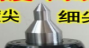 4自紧钻夹头莫式3号（MT3)-APU16扁尾式配扳手3把5强力刀柄SK40-C32-135L2个6强力刀柄筒夹C32-25mm3个7铰刀浮动夹头上海达荣/DRPM-A13D/莫氏3#1个8筒夹正河源/ER20-32个9筒夹正河源/ER20-42个10筒夹正河源/ER20-52个11筒夹正河源/ER20-62个12筒夹正河源/ER20-82个13筒夹正河源/ER20-102个14筒夹正河源/ER20-122个15飞刀粒KORLOY/SEHT1204AFSN-X45 PC2305盒/10片16钨钢R倒角刀狮王/R8-钢用5把17钨钢R倒角刀狮王/R16/4刃钢用5盒/10片18切槽刀杆狮王H-KGMR-2020K-3T105把19切槽刀杆狮王H-KGMR-2020K-3T155把20切槽刀杆狮王H-KGMR-2020K-3T205把21刮刀片诺佳/BS201520片22正反两用刮刀诺佳/RC10005把23正反两用刮刀诺佳/RC20005把24正反两用刮刀诺佳/RC30005把25刮刀片诺佳/BR10015片26刮刀片诺佳/BR20015片27刮刀片诺佳/BR30015片28交叉孔内孔刮刀诺佳/NG37105把29刮刀片诺佳/BD66105片30钨钢刮刀片诺佳/BS201520片31刮刀片诺佳/BS201020片适用于黄铜和铁32刮刀片诺佳/K201020片适用于黄铜和铁细边33刮刀片诺佳/BS101020片适用于钢铁、铝和塑料34刮刀片诺佳/BS301020片适用于内外的毛刺35刮刀片诺佳/BK301020片适用于1.5mm的内孔倒角36刮刀片诺佳/BK101020片适用于大多数材料上的细边37刮刀片诺佳/BC83015片适用于8mm以下的内孔倒角38刮刀片诺佳/BC16515片适用于16mm以下的内孔倒角39CoroMill®390方肩铣刀山特维克R390-063Q22-11M1把铣刀盘40ISO7388-1-心轴接柄山特维克A1B05-40 22 035、SK40、配专用拉钉1把SK4041CoroMill®390铣削刀片山特维克R390-11 T3 04E-PL   113020粒钢铣刀片42光电寻边器BIG-POTNTMASTER PMG-202个43螺纹塞规哈量M42×1.5-6H1套44螺纹塞规哈量M30×1.5-6H1套45杜邦除油布工业擦拭布吸水纸30*35cm无尘纸(300张)、蓝色1箱46模具垫片不锈钢精密调整垫片西德H+S、0.01*12.7*50001盒47模具垫片不锈钢精密调整垫片西德H+S、0.02*12.7*50001盒48模具垫片不锈钢精密调整垫片西德H+S、0.05*12.7*50001盒49模具垫片不锈钢精密调整垫片西德H+S、0.1*12.7*50001盒50模具垫片不锈钢精密调整垫片西德H+S、0.5*12.7*50001盒51三量开关磁铁V型座磁性表座强力磁力表座强磁精密开关式磁铁底座6T、50*55*58、超强吸力2个52正反两用刮刀诺佳/RC10002把53正反两用刮刀诺佳/RC20002把54正反两用刮刀诺佳/RC30002把55刮刀片诺佳/BR1001、配螺柱2片56刮刀片诺佳/BR2001、配螺柱2片57刮刀片诺佳/BR3001、配螺柱2片58锉刀百固bahco 6寸细齿平锉4把59锉刀百固bahco 8寸中齿平锉4把60锉刀百固bahco 10寸粗齿平锉4把61平球头内六角扳手世达 0910510套不是09105A62铝型材铝方管2020153米/根63铝型材U型铝材3020153米/根64铝型材铝方管1515153米/根65铝型材圆管Ø20153米/根66铝型材铝方管4020153米/根67无刷电机36V 1500W 带刹车带驱动6个68金属同步轮13齿50个69尼龙同步轮13齿50个70同步带定制宽50mm 长100010条71锂电池36V 10AH 分12V接口3个72锂电池12V 10AH3个73继电器12V 40A 双通道10个74铝板420*420*2mm5张75防水盒子带合页搭扣防水盒 600*7508个76显示屏9寸电子应用智能屏5个77角度传感模块 倾斜度角度传感器10个78万能胶水瑞士进口胶水ergo501120瓶79万能套筒上匠7-19+电动接杆10把80万能套筒上匠11-32+电动接杆10把81汽车升降丝杆电机12V带长梯牙出轴10个82刮刀片正品以色列诺佳修边器BK301010盒/10片83钻头日本不二越/L7570P/￠8.720支84研磨膏德国PHODIA/W3.530支85研磨膏德国PHODIA/W2.510支86502胶水3M(CA40H)28.3g/支10支87圆顶针SKD61/￠5*1001000支88万向磁力表座上工/NH-HP-15个89丁腈附胶手套星宇/M/12双装2包90管螺纹螺旋丝锥日本富士/螺旋丝锥1/8NPT-2710支91钨钢铣刀10把92钨钢铣刀狮王/5080/￠1.8     (4刃，刃长12mm)15把93钨钢铣刀狮王/5080/￠2    (4刃，刃长12mm)15把94钨钢铣刀狮王/5080/R1     (刃长5mm，避空光杆7mm)8把95T型羊毛抛光磨头3mm柄金信/30*5*3（直径*厚度*柄）100个中软 细羊毛96油石研志韩国金钟/600#/1.5*6*100/20支/盒1盒97油石研志韩国金钟/800#/1.5*6*100/20支/盒2盒98油石研志韩国金钟/1200#/1.5*6*100/20支/盒1盒99油石研志韩国金钟/600#/1.5*13*100/20支/盒1盒100油石研志韩国金钟/800#/1.5*13*100/20支/盒2盒101油石研志韩国金钟/1200#/1.5*13*10020支/盒1盒合计（元）合计（元）合计（元）合计（元）合计（元）含税费含税费含税费分项金额(元)货物报价其他费用总报价（大写）人民币                      元整（￥           ）序号名称品牌/型号/参数/尺寸数量单位单价 金额（元）备注1三丰孔径千分尺三丰/568-957 SBM-50CXFST1套2充电式冲击钻BOSCH/GDS 18V-Li2把3双60度头细尖顶尖MT32把4自紧钻夹头莫式3号（MT3)-APU16扁尾式配扳手3把5强力刀柄SK40-C32-135L2个6强力刀柄筒夹C32-25mm3个7铰刀浮动夹头上海达荣/DRPM-A13D/莫氏3#1个8筒夹正河源/ER20-32个9筒夹正河源/ER20-42个10筒夹正河源/ER20-52个11筒夹正河源/ER20-62个12筒夹正河源/ER20-82个13筒夹正河源/ER20-102个14筒夹正河源/ER20-122个15飞刀粒KORLOY/SEHT1204AFSN-X45 PC2305盒/10片16钨钢R倒角刀狮王/R8-钢用5把17钨钢R倒角刀狮王/R16/4刃钢用5盒/10片18切槽刀杆狮王H-KGMR-2020K-3T105把19切槽刀杆狮王H-KGMR-2020K-3T155把20切槽刀杆狮王H-KGMR-2020K-3T205把21刮刀片诺佳/BS201520片22正反两用刮刀诺佳/RC10005把23正反两用刮刀诺佳/RC20005把24正反两用刮刀诺佳/RC30005把25刮刀片诺佳/BR10015片26刮刀片诺佳/BR20015片27刮刀片诺佳/BR30015片28交叉孔内孔刮刀诺佳/NG37105把29刮刀片诺佳/BD66105片30钨钢刮刀片诺佳/BS201520片31刮刀片诺佳/BS201020片适用于黄铜和铁32刮刀片诺佳/K201020片适用于黄铜和铁细边33刮刀片诺佳/BS101020片适用于钢铁、铝和塑料34刮刀片诺佳/BS301020片适用于内外的毛刺35刮刀片诺佳/BK301020片适用于1.5mm的内孔倒角36刮刀片诺佳/BK101020片适用于大多数材料上的细边37刮刀片诺佳/BC83015片适用于8mm以下的内孔倒角38刮刀片诺佳/BC16515片适用于16mm以下的内孔倒角39CoroMill®390方肩铣刀山特维克R390-063Q22-11M1把铣刀盘40ISO7388-1-心轴接柄山特维克A1B05-40 22 035、SK40、配专用拉钉1把SK4041CoroMill®390铣削刀片山特维克R390-11 T3 04E-PL   113020粒钢铣刀片42光电寻边器BIG-POTNTMASTER PMG-202个43螺纹塞规哈量M42×1.5-6H1套44螺纹塞规哈量M30×1.5-6H1套45杜邦除油布工业擦拭布吸水纸30*35cm无尘纸(300张)、蓝色1箱46模具垫片不锈钢精密调整垫片西德H+S、0.01*12.7*50001盒47模具垫片不锈钢精密调整垫片西德H+S、0.02*12.7*50001盒48模具垫片不锈钢精密调整垫片西德H+S、0.05*12.7*50001盒49模具垫片不锈钢精密调整垫片西德H+S、0.1*12.7*50001盒50模具垫片不锈钢精密调整垫片西德H+S、0.5*12.7*50001盒51三量开关磁铁V型座磁性表座强力磁力表座强磁精密开关式磁铁底座6T、50*55*58、超强吸力2个52正反两用刮刀诺佳/RC10002把53正反两用刮刀诺佳/RC20002把54正反两用刮刀诺佳/RC30002把55刮刀片诺佳/BR1001、配螺柱2片56刮刀片诺佳/BR2001、配螺柱2片57刮刀片诺佳/BR3001、配螺柱2片58锉刀百固bahco 6寸细齿平锉4把59锉刀百固bahco 8寸中齿平锉4把60锉刀百固bahco 10寸粗齿平锉4把61平球头内六角扳手世达 0910510套不是09105A62铝型材铝方管2020153米/根63铝型材U型铝材3020153米/根64铝型材铝方管1515153米/根65铝型材圆管Ø20153米/根66铝型材铝方管4020153米/根67无刷电机36V 1500W 带刹车带驱动6个68金属同步轮13齿50个69尼龙同步轮13齿50个70同步带定制宽50mm 长100010条71锂电池36V 10AH 分12V接口3个72锂电池12V 10AH3个73继电器12V 40A 双通道10个74铝板420*420*2mm5张75防水盒子带合页搭扣防水盒 600*7508个76显示屏9寸电子应用智能屏5个77角度传感模块 倾斜度角度传感器10个78万能胶水瑞士进口胶水ergo501120瓶79万能套筒上匠7-19+电动接杆10把80万能套筒上匠11-32+电动接杆10把81汽车升降丝杆电机12V带长梯牙出轴10个82刮刀片正品以色列诺佳修边器BK301010盒/10片83钻头日本不二越/L7570P/￠8.720支84研磨膏德国PHODIA/W3.530支85研磨膏德国PHODIA/W2.510支86502胶水3M(CA40H)28.3g/支10支87圆顶针SKD61/￠5*1001000支88万向磁力表座上工/NH-HP-15个89丁腈附胶手套星宇/M/12双装2包90管螺纹螺旋丝锥日本富士/螺旋丝锥1/8NPT-2710支91钨钢铣刀10把92钨钢铣刀狮王/5080/￠1.8     (4刃，刃长12mm)15把93钨钢铣刀狮王/5080/￠2    (4刃，刃长12mm)15把94钨钢铣刀狮王/5080/R1     (刃长5mm，避空光杆7mm)8把95T型羊毛抛光磨头3mm柄金信/30*5*3（直径*厚度*柄）100个中软 细羊毛96油石研志韩国金钟/600#/1.5*6*100/20支/盒1盒97油石研志韩国金钟/800#/1.5*6*100/20支/盒2盒98油石研志韩国金钟/1200#/1.5*6*100/20支/盒1盒99油石研志韩国金钟/600#/1.5*13*100/20支/盒1盒100油石研志韩国金钟/800#/1.5*13*100/20支/盒2盒101油石研志韩国金钟/1200#/1.5*13*10020支/盒1盒合计（元）合计（元）合计（元）合计（元）合计（元）含税费含税费含税费